Szkolenie pn. „Trening prowadzenia angażujących wystąpień publicznych”dla kadry administracyjnej i zarządzającej Uczelni.Cel szkoleniaCelem szkoleniowym jest wzmocnienie nastawienia na poprawę i doskonalenie komunikacji podczas wystąpień publicznych, rozwój umiejętności w zakresie budowania wystąpień w sposób przykuwający uwagę dopasowanych do poziomu kompetencji językowych słuchaczy i kanału komunikacji. Rozwój kompetencji w obszarze fachowość i jakość poprzez wzmocnienie umiejętności poprawnego i atrakcyjnego stosowania pomocy audiowizualnych, prezentowania zachowania budującego profesjonalizm. Efekty szkoleniaPoznanie zasad tworzenia wartościowych prezentacji multimedialnych oraz ich użycia w sposób profesjonalny zarówno w formule online, jak i w kontakcie bezpośrednim.Poznanie reguł budowania wrażenia i prezentacji wiedzy opartej na komunikacji werbalnej i niewerbalnej.Poznanie zasad działania stresu na organizm mówcy oraz sposobów na jego ograniczenie.Doskonalenie umiejętności prowadzenia prezentacji w interesujący dla odbiorców sposób.Zwiększenie pewności siebie podczas przemawiania do grona odbiorców.Forma realizacji:Szkolenie obejmuje 24 godziny dydaktyczne w podziale na 3 dni szkoleniowe. Zajęcia będą realizowane w oparciu o praktyczne warsztaty, tj. w trakcie szkolenia wykorzystane zostaną co najmniej następujące metody dydaktyczne: mini wykład, prezentacja z praktycznymi przykładami, case studies, dyskusja, wymiana doświadczeń między uczestnikami, trening nowych umiejętności w formie udziału w ćwiczeniach praktycznych, sesje wystąpień uczestników, nagrania przed kamerą, sesje informacji zwrotnej. Grupa szkoleniowa do 12 osób. Program szkolenia: Angażujące i przystępne vs. nudne lub niezrozumiałe wystąpienia – przegląd dobrych i złych praktyk a najważniejsze zasady psychologii komunikacji, kognitywistki.Jak dobrze przygotować wystąpienie: budowania wystąpień a typowe układy, dobór odpowiedniego języka, kluczowe aspekty i przykładowe schematy dobrego początku, rozwinięcia i zakończenia wystąpienia, techniki pomagające w przygotowaniu i selekcji materiałów.Skuteczna i atrakcyjna prezentacja treści: praca głosem i techniki polepszania jego cech, praca mową ciała, kontakt wzrokowy, testowanie zrozumienia słuchaczy, sposoby konstruowania ciekawych i atrakcyjnych wypowiedzi.Praca z pytaniami słuchaczy i radzenie sobie w obliczu trudności w interakcji z publiką m.in. krytyka, ocenianie. Radzenie sobie z własnymi błędami, pomyłkami. Jak intepretować zachowania słuchaczy.Diagnoza mocnych stron i obszarów rozwojowych uczestników szkolenia oraz praca indywidualna nad poprawą wybranych elementów wystąpienia.Trening praktyczny – sesje scenek i konstruktywnej informacji zwrotnej.Kluczowe zasady dla wystąpień prowadzonych w formie stacjonarnej a online. Profesjonalizm w spotkaniach z publiką, dobre praktyki przed, w trakcie i po spotkaniu, m.in. przygotowanie techniczne, dobre praktyki w organizacji przestrzeni, budowanie wizerunku i wiarygodności prezentera, wykorzystanie efektu pierwszego wrażenia, wykorzystanie przestrzeni i dobre praktyki w poruszaniu się na scenie, praca nad prezentowaniem właściwej mowy ciała.Narzędzia podnoszące atrakcyjność prezentacji, dobre praktyki w stosowaniu środków wizualnych oraz najczęściej popełniane błędy, zasady pracy z mikrofonem.Radzenie sobie w sytuacjach trudnych cd.: komunikowanie o trudnościach technicznych, techniki radzenia sobie z tremą, pobudzanie interakcji z odbiorcami i reagowania na zakłócenia, zasady kontaktu wzrokowego z uczestnikami.Indywidualny plan rozwoju umiejętności z obszaru wystąpień publicznych. Informacje o wykładowcy realizującym szkolenie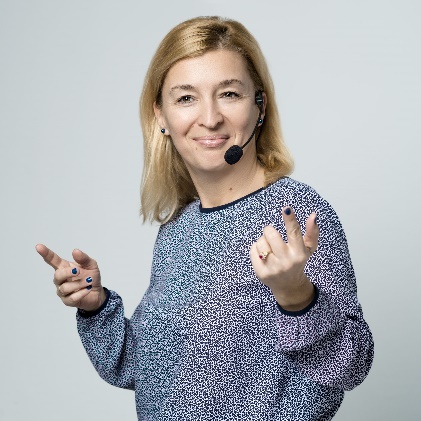 Agnieszka Żarecka – certyfikowany trener biznesu, wykładowca akademicki, inspektor ochrony danych osobowych oraz BHP.Absolwentka Uniwersytetu Ekonomicznego w Katowicach, gdzie ukończyła  również studia podyplomowe na kierunkach Rachunkowość oraz Psychologia Managera. W ramach swoich zainteresowań ukończyła również studia podyplomowe na kierunku Bezpieczeństwo i Higiena Pracy w Wyższej Szkoły Humanitas w Sosnowcu.Posiada 22-letnie doświadczenie biznesowe z zakresu rachunkowości, ubezpieczeń, bankowości oraz szkoleń.Przez ponad dekadę pracownik międzynarodowej korporacji finansowej, gdzie przez 6 lat pełniła funkcje managerskie.Obecnie prowadzi liczne szkolenia stacjonarne oraz zdalne z zakresu kompetencji przywódczych, wystąpień publicznych, komunikacyjnych, twórczego myślenia oraz rozwoju osobistego, w tym zarządzanie sobą w czasie czy asertywność. Dodatkowo doradza oraz szkoli z zakresu ochrony danych osobowych.Harmonogram szkoleniarealizowanego w terminach: 19, 20 i 22 września 2022Godziny zajęćZakres tematyczny dzień I 9.00 – 9.10Test sprawdzający  – 10.30Najważniejsze zasady psychologii komunikacji10.30 – 10.45Przerwa10.45 – 12.15Jak dobrze przygotować wystąpienie: budowania wystąpień a typowe układy, dobór odpowiedniego języka, kluczowe aspekty i przykładowe schematy dobrego początku, rozwinięcia i zakończenia wystąpienia, techniki pomagające w przygotowaniu i selekcji materiałów12.15 – 12.30Przerwa12.30 – 14.00Pierwszy trening praktyczny - sesje scenek i konstruktywnej informacji zwrotnej.Diagnoza mocnych stron i obszarów rozwojowych uczestników szkolenia oraz praca indywidualna nad poprawą wybranych elementów wystąpienia.14.00 – 14.10Przerwa14.10 – 15.40Angażujące i przystępne vs. nudne lub niezrozumiałe wystąpienia - przegląd dobrych i złych praktyk.Skuteczna i atrakcyjna prezentacja treści: praca głosem i techniki polepszania jego cech, praca mową ciała, kontakt wzrokowy, testowanie zrozumienia słuchaczy, sposoby konstruowania ciekawych i atrakcyjnych wypowiedzi.Godziny zajęćZakres tematyczny dzień II9.00 – 10.30Drugi trening praktyczny - sesje scenek i konstruktywnej informacji zwrotnejDiagnoza mocnych stron i obszarów rozwojowych uczestników szkolenia oraz praca indywidualna nad poprawą wybranych elementów wystąpienia.10.30 – 10.45Przerwa10.45 – 12.15Kluczowe zasady dla wystąpień prowadzonych w formie stacjonarnej a online. Narzędzia podnoszące atrakcyjność prezentacji, dobre praktyki w stosowaniu środków wizualnych oraz najczęściej popełniane błędy, zasady pracy z mikrofonem12.15 – 12.30Przerwa12.30 – 14.00Profesjonalizm w spotkaniach z publiką, dobre praktyki przed, w trakcie i po spotkaniu, m.in. przygotowanie techniczne, dobre praktyki w organizacji przestrzeni, budowanie wizerunku i wiarygodności prezentera, wykorzystanie efektu pierwszego wrażenia, wykorzystanie przestrzeni i dobre praktyki w poruszaniu się na scenie, praca nad prezentowaniem właściwej mowy ciała, zasady kontaktu wzrokowego z uczestnikami.14.00 – 14.10Przerwa14.10 – 15.40Praca z pytaniami słuchaczy i radzenie sobie w obliczu trudności w interakcji z publiką m.in. krytyka, ocenianie. Jak interpretować zachowania słuchaczy.Radzenie sobie z własnymi błędami, pomyłkami.Godziny zajęćZakres tematyczny dzień III9.00– 10.30Trzeci trening praktyczny - sesje scenek i konstruktywnej informacji zwrotnejDiagnoza mocnych stron i obszarów rozwojowych uczestników szkolenia oraz praca indywidualna nad poprawą wybranych elementów wystąpienia.10.30 – 10.45Przerwa10.45-12.15Radzenie sobie w sytuacjach trudnych cd.: komunikowanie o trudnościach technicznych12.15 – 12.30Przerwa12.30 – 14.00Techniki radzenia sobie z tremą, pobudzanie interakcji z odbiorcami i reagowania na zakłócenia,14.00 – 14.10Przerwa14.10 – 15.40Indywidualny plan rozwoju umiejętności z obszaru wystąpień publicznych. Test sprawdzający Ankieta ewaluacyjna (uczestnicy otrzymają link do ankiety przygotowanej przez UŚ, którą wypełniają w aplikacji Forms)